Výkonný výbor okresního fotbalového svazu České Budějovice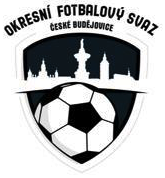 Nám. Přemysla Otakara II č. 33 PSČ 370 21 Tel.: 723 505 600,  e-mail ofs.cb@seznam.cz ________________________________________________________________________________                                 Zápis ze schůze DK č.10 ze dne 19.10.2022Přítomni:  Čapek,  Brom, Bohm, Krýdl, KupkaOmluveni: Dušek Zdeněk	90071972	D. Bukovsko	DŘ str. 22 par. 43 čl.1		udělena důtka					150,- Kč(udělena důtka)Kudláček Martin	85070152	Žabovřesky	DŘ str. 22 par. 43 čl.1		udělena důtka					150,- Kč(udělena důtka)Kouba Dominik	98070194	Č. Dub „B“	RMS str. 22 čl. 19/1j		500,-  (peněžitá pokuta)					150,- Kč(udělena peněžitá pokuta po zaplacení)Vaníček František	02061139	Chrášťany	RMS str. 22 čl. 19/1j		500,-  (peněžitá pokuta)					150,- Kč(udělena peněžitá pokuta po zaplacení)Bauer Michal		79081896	Římov		DŘ str. 20 par. 39 čl. 1	ZCP 1T do 31.12.2022					150,- Kč(Prominutí zbytku trestu se vyhovuje, zbytek trestu 1T podmíněně odložen do 31.12.2022)Zapsal: Krýdl